Alueiden kestävän kasvun ja 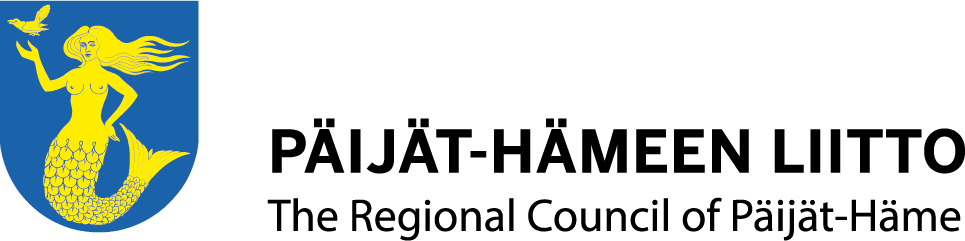 elinvoiman tukeminen (AKKE)Yhteishankkeen taustalomakeLiite rahoitushakemukseenHANKEHAKIJA (Päätoteuttaja ja jokainen osatoteuttaja täyttää oman taustalomakkeen)TOTEUTUSKUSTANNUSARVIO*) Lisätiedot hankehenkilöstön osalta (käytä tarvittaessa erillistä liitettä):5. RAHOITUSSUUNNITELMA Hankkeen nimiHankkeen toteutusaika      -      Rooli hankkeessa Päätoteuttaja OsatoteuttajaHakijaHakijaY-tunnusLähiosoitePostinumeroPostitoimipaikkaYhteyshenkilöYhteyshenkilöYhteyshenkilöPuhelinSähköpostiosoiteSähköpostiosoiteVastuuhenkilö (nimenkirjoitusoikeus)Vastuuhenkilö (nimenkirjoitusoikeus)Vastuuhenkilö (nimenkirjoitusoikeus)PuhelinSähköpostiosoiteSähköpostiosoiteKirjanpitäjäKirjanpitäjäKirjanpitäjäPuhelinSähköpostiosoiteSähköpostiosoiteHakijan vastuu hankkeen toteuttamisessa:ArvonlisäveroArvonlisäveroArvonlisävero jää hakijan lopulliseksi kustannukseksi. Kustannuksiin sisältyy arvonlisävero.Arvonlisävero ei jää hakijan lopulliseksi kustannukseksi. Kustannukset on ilmoitettu verottomina.202120222023YhteensäHenkilöstökustannukset yhteensä*) täytä lisätietotaulukko tämän taulukon alapuolellaPalkkakustannukset HenkilöstösivukulutOstopalvelut yhteensä 
(erittele alapuolelle)Koneet ja laitteet yhteensä  
(erittele alapuolelle)Rakennukset yhteensä 
(erittele alapuolelle)Muut kustannukset yhteensä 
(erittele alapuolelle)Välilliset kustannukset (flat rate 24 %, lasketaan henkilöstökustannuksista)Kustannukset yhteensäTulot (vähennetään kustannuksista)Nettokustannukset yhteensäNimikePääasiallinen tehtäväKokoaikainen vai osa-aikainenPalkka/kk Työsuhteen kesto (htk)202120222023YhteensäAKKE-tuki (50–80 %)OmarahoitusMuu kuntarahoitusMuu julkinen rahoitusYksityinen rahoitusRahoitus yhteensä